Lyon Dansant 2019-2020		FORMULAIRE D’INSCRIPTION (STAGE)Nom : _____________________________________________________________________Prénom : __________________________________________________________________Adresse : __________________________________________________________________	     __________________________________________________________________Email : _____________________________________________________________________Tel : ______________________________________________________________________Je m’inscris pour le(s) stage(s) (titre et date) : __________________________________________________________________________________________________________________________________________________J’ai entendu parler des activités par : _____________________________________________Je joins un chèque d’acompte* de 80€ (par stage et par personne) à l’ordre de « Lyon Dansant », non remboursable si annulation 2 semaines avant la date du stage. (*me contacter si impossibilité de régler par chèque : versement bancaire possible).Formulaire et chèque d’acompte à renvoyer à :Roxane BEROUD 4, rue Belfort69004 LYONPar cette attestation, je déclare être dans la capacité physique et psychique de pratiquer cette activité de danse.Date et signature :Au plaisir de vous retrouver dans la danse ! Roxane Beroud / 06 31 12 90 51asso.lyondansant@gmail.com / www.lyondansant.com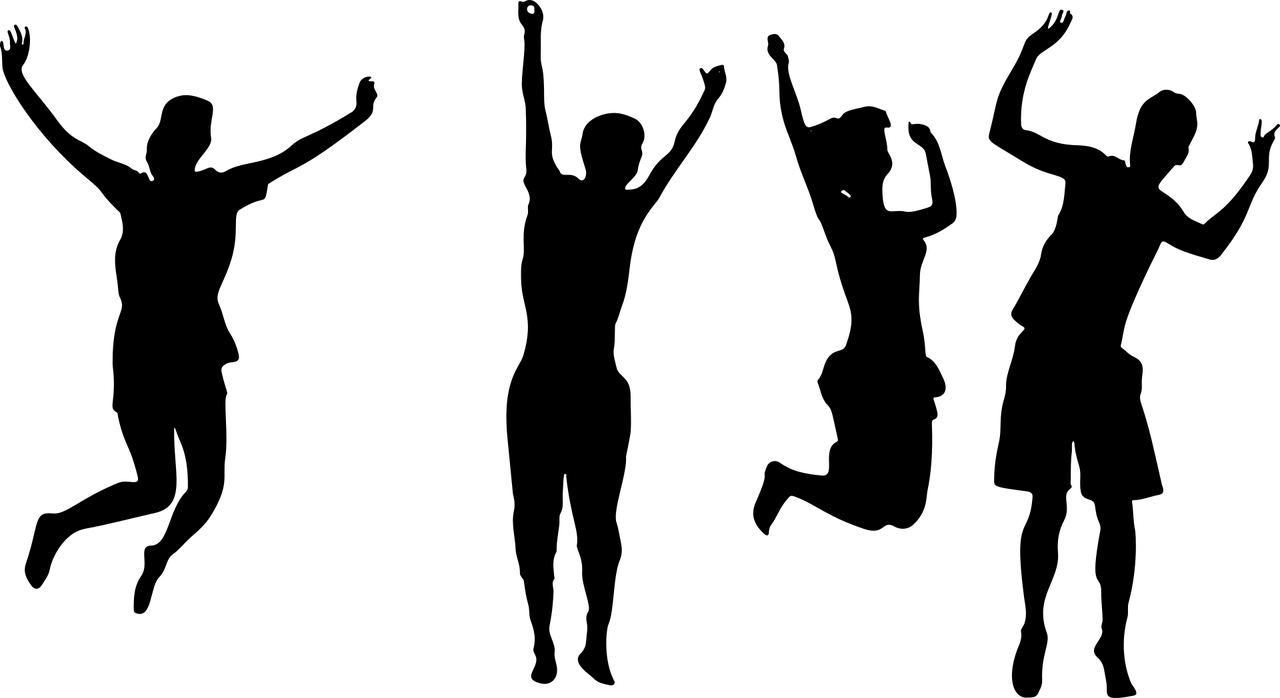 